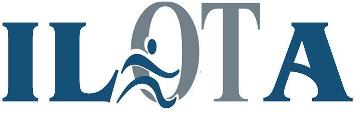 ILLINOIS OCCUPATIONAL THERAPY ASSOCIATIONEXECUTIVE BOARD MEETING AGENDAApril 13,2019 * 9:00 am * Location: ILOTA OfficeAttendees:								Absent:Jim HillJanet AdcoxMoira BushellLauren HendersonJake GarrisonAbi SwidergalTracy RepmannMichelle Sheperd (phone)Beverly MenningerTOPICDISCUSSION ITEMPRESENTERMeeting called to orderTime: 9:03Move – JakeSecond - AbiBy:Members present (roll call)See list aboveReading of minutes of last meeting:Motion for approval by: BevSecond Jim for Jan, Feb, MarchOfficer’s Reports:      Finance:MoiraAbiAdvocacy MichelleMembership:JakePresident:      JimDown a bit budgetarily. Doing monthly budget, tracking where we thought. Tight right now. Once conference funds coming in will look better. Moira would like to use Quickbook and clean up spreadsheet.School based credentialing – Moira working on that outside of ILOTA. Eventually will be coming to ILOTA to talk more formally.Conference:  Meeting Wed.Parts of strategic plan.Streaming has not been workingLike to set up a task force with southern members to find out what they want and need from ILOTA. Set up a meeting at conference to discuss questions, gather data.Travel to southern sites did not draw enough people.Tammy Duckworth has until Wed. to get backJessica Kramer – grad work at UIC, Boston U. Educating adolescents to access resources around independence with disabilities. Application of EBP. Dynamic, good speaker, enthusiast, engaging.Will have keynote and plenary.If Tammy says yes, going with her, if not will ask Jessica. Make sure she is aware of platform.Discussion re. Tammy as political figure.4 call for papers in now, 5 award nominations. Abi has 2 more to submit.Vendors are going. Universities Silver Levels. Will ask all schools. Speaking to parents, etc.Someone emailed about extension for papers. Will email out extension to May 10.State Affairs meeting – Abi and Jake went. Looking at a compact. Reciprocity in other states. PT already does it. Issue in telehealth, military families, traveling. Creating portability, universal standards. Did a study in government, why people are licensed and do they need to be licensed? OTAs on list of why licensed.Vision therapy, dry needling and another, pelvic health discussed re. scope of practice.Most from IDFPR vs from state.IDFPR has not met in 4 years, funds. Is that something we should say something about? Who is handling complaints. We should have a member on that committee.Kathryn EberhardtCan follow upPerson in charge of advocacy, PT,SLP and Maureen with Michelle – bill on developmental therapists. Did work back and forth, not directed at Tracy and Jim. Sent to Tracy. Maureen said hold on, I want to talk to someone else, did not communicate with Michelle. Emails from OTs asking about it with concern. What are we agreeing to, who gets final say, not sure what happened with Maureen communication.Wound up never voted on. Not sure if dead. There are 2 Senate and House.Message to communicate to Maureen – that was not well communicated, the way it would have gone better, including Michelle in communication, ask rather than tell. She was on calls, should have said get everything ready, don’t post until talk to one more person, wait until final communication before sending information. PT and SLP sent message out, OT did not because of communication breakdown.Tracy – communication through Maureen “this is ready” to post things. What is the process moving forward?Who should communicate with Maureen? Should all go through Michelle?Afraid our not putting info out, may look like siding with DT.Jim - Communication between Maureen and ILOTA happens through Michelle. Tracy and Jim will communicate to Michelle about advocacy issues. Pros and cons. May need to define what issues go through whom.Jim ask, Michelle have conversation with Maureen about how this communication went and it’s impact and try to propose pros and cons how would like communication to go. Michelle to reach out to Maureen to discuss.ILOTPAC up and running, first meeting April  28. Discussing money. Gail Fisher has recruited a number of people, will be more active. Need to communicate and let members know that is happening.Interstate conference consortium. Jake willing to reach out to surrounding states to see if we can get something running in the future to create a conference.  If looking at compact, having communication between states would be good. Start with Indiana. Online CEUs on LMS, could make available across state lines if a memberTalked to person from Indiana. Most members are students, membership dropping in other states.Put into strategic planning. Prioritize in plan.Strategic Plan Update Review of how Strategic Plans are revisitedEstablish a once a year review.Open ended format – in line with AOTACurrent plan is extensive.Document shared with Board for review. Jim to create document from discussion.5 Focus areas – not hard to fit into positions on the board. Align with AOTA guides everything we do. OverarchingMoving forward – look at statementsFocus area defined statement that we aspire to be. Would we reshape those in anyways?Finance has two sectionsFocus area 1 –Expand Professional Development membership and financeHow focus areas are described.Want to be a membership org. that OTs what to be involved in.Membership benefitsValue proposition clearly defined for member benefitsMembership dues – budget – a quarter of budgetMost is conference and CEUsWant member experience in ILOTA to have high personal valueBuild and maintain membership happens with increasing personal value so connected.Get testimonials and post online – have from surveysAdvocacy – statement who we aspire to be – Aware of what is going on in industry, take a stand when something has to say – have a voiceFeeling supported, providing supportShare good info, accurate, up to date, in a timely mannerPowerful network for advocacy for occupational therapy services in IL communicating, collaborating, strategic body making recommendationsAnother state reported - Reach out to members in specific districts to develop specialized relationships with reps in state. Central strategic planning entity to create the network. Engaging members, setting it up with someone in every district. Then Michelle is in position of saying here is how you might move forward and do this.Finance – Seen as responsible, proactive, ethical, benefit membersFiscally responsible organization in service for membersEverybody’s a member, some people pay their dues(AR struggling, WY, and others struggling)40% of AOTA members are students.Talked about step up scale for membership from student to practitioner. Keeping track is difficultCommunication – Source/conduit of information – not the source of info -resourceFirst choice/Premiere resource for questions, support, mentoring or coaching. That’s where I want to find my information and have a conversation.Everyone could own their section of the website.Blog, website, Communique, Facebook/social media.Ultimately about building relationshipsThe place to be and the place to goDiscussed having ribbons that ID members at conference. Have Board members touch base with new attendeesWant members to feel recognized and special attending conferenceExpand CE opportunitiesSee attached document for continued conversationDiscussed handling requests to help with research/research questionsBranding emailsDiscussion re. AOTA conferences coming to Chicago area – Mental Health in Sept. and Student Conclave  in November What do we do for Student Conclave with AOTA in town?Possibly send survey re. IL Student ConclaveReviewed each sectionMembershipContact lapsed members 4 x in grace period. 3x after that.AdvocacyFinanceCommunicationSetting intentions rather than goals that support each area.Jim will write up and organize notes on wall and rate them roughly, prioritize, resources needed, value for eachPut on Survey Monkey to rate priorities and send to board.- JimWork through email to ID indicatorsWill need to figure out indicators for each itemEx. Members value membership in ILOTA – numbers may go up. May need survey for satisfaction.Exit survey from member that leaves as an idea – TracyMore strategic relationships as example of indicatorLike ID’d those responsible for accountability, prefer to ID one person who will be the point person – holds meetings, sets timelines, returns to board to report.RACI model – one person responsible, 3 accountable – TracyAdjournment: Move to adjourn – AbiSecond - Jake